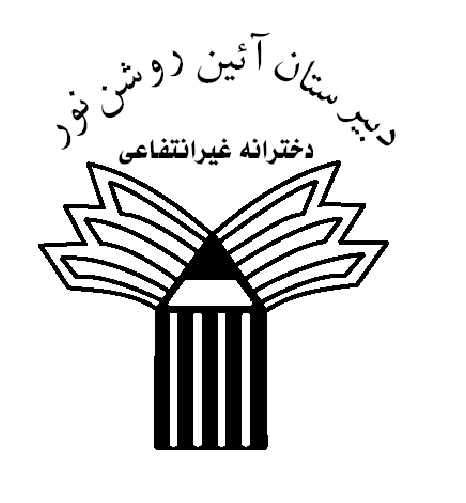 نام دبیرعنوان کتابنام مدرسهواحد یادگیریپایه تحصیلیتاریخ اجرانوع فعالیت برای ایجاد انگیزه:اهداف1- انتظار می رود دانش آموز بعد از .......................... بتواند عملکرد ............................................................................... را داشته باشد.2-  انتظار می رود دانش آموز بعد از .......................... بتواند عملکرد ............................................................................... را داشته باشد.3 -  انتظار می رود دانش آموز بعد از .......................... بتواند عملکرد ............................................................................... را داشته باشد.4-  انتظار می رود دانش آموز بعد از .......................... بتواند عملکرد ............................................................................... را داشته باشد.5-  انتظار می رود دانش آموز بعد از .......................... بتواند عملکرد ............................................................................... را داشته باشد.روش تدریس:
*یادگیری مستقبم
*یادگیری معکوسروش های ارزشیابی:
پرسش فردی
انجام تکالیف
خودارزیابی
مواد و وسایل مورد نیاز:فیلم
صوت
PDFزمان مورد نیاز:زمان آنلاین:
زمان آفلاین